自殺の原因・動機別自殺者数の年次推移○健康問題が約半数を占め最も多いものの、３年連続減少している。○次いで経済・生活問題が多いものの、３年連続大幅に減少している。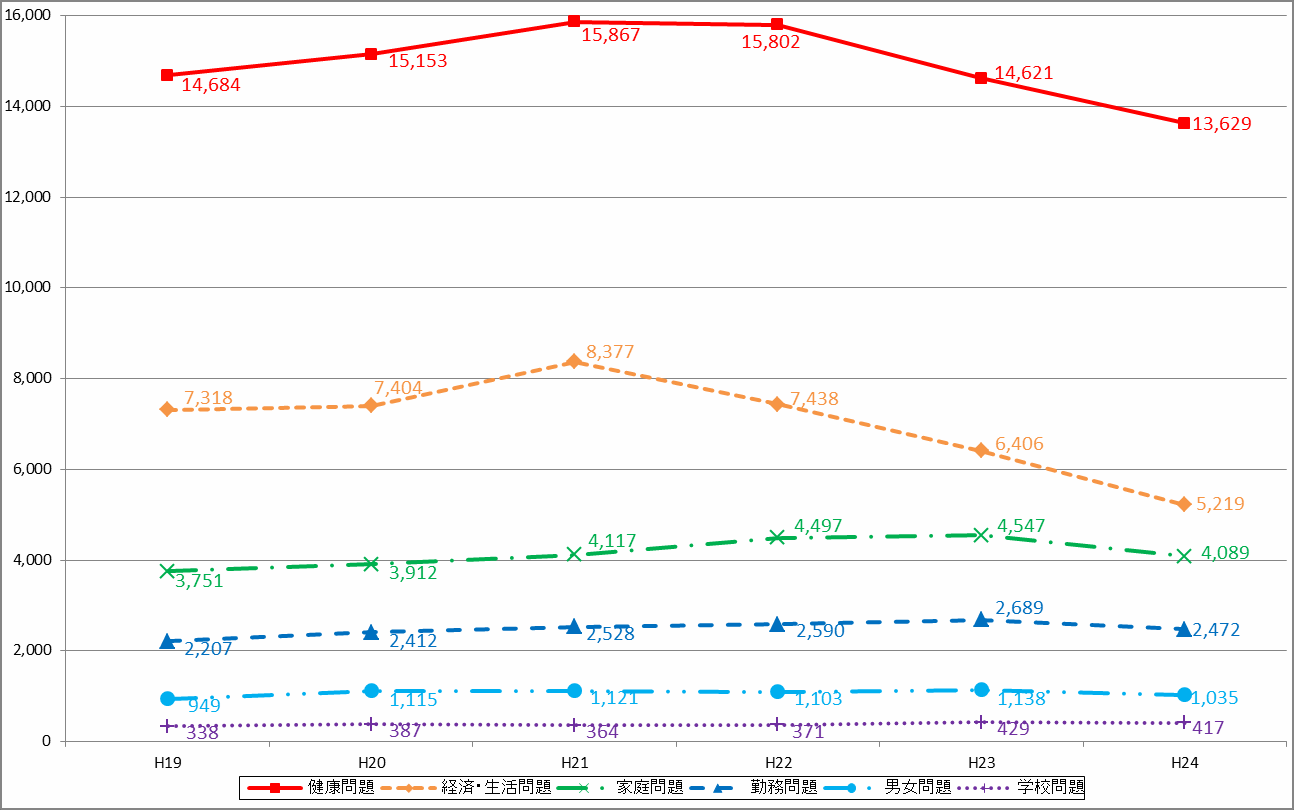 （単位：人）注）平成19年に自殺統計原票を改正し、遺書等の自殺を裏付ける資料により明らかに推定できる原因・動機を自殺者一人につき３つまで計上することとしたため、 原因・動機特定者の原因・動機別の和と原因・動機特定者数とは一致しない。資料：内閣府・警察庁「平成23年中における自殺の状況」（平成24年については警察庁自殺統計原票データより内閣府作成）平成24年における自殺の原因・動機別月別の一日平均自殺者数○健康問題及び経済・生活問題については、21年時点と比べて全ての月で下回った。健康問題	経済・生活問題	家庭問題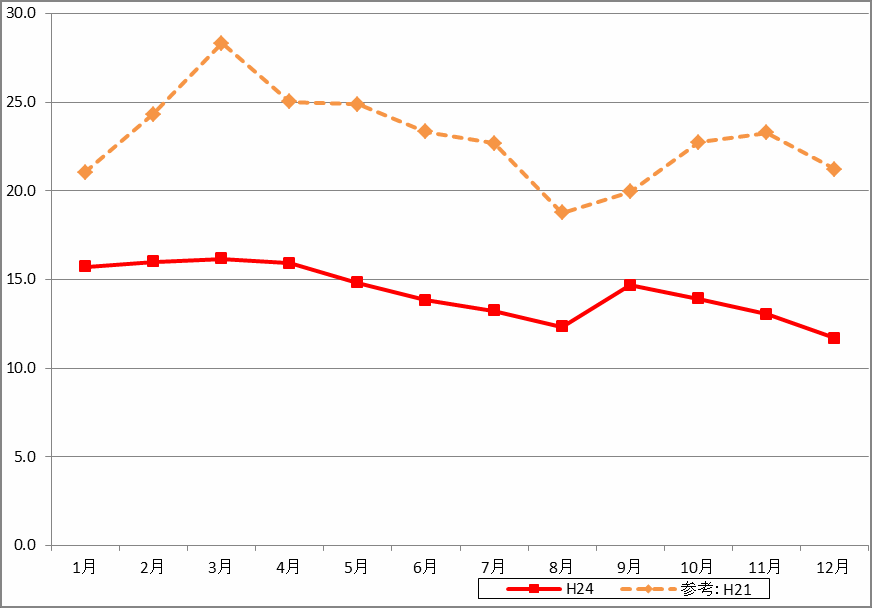 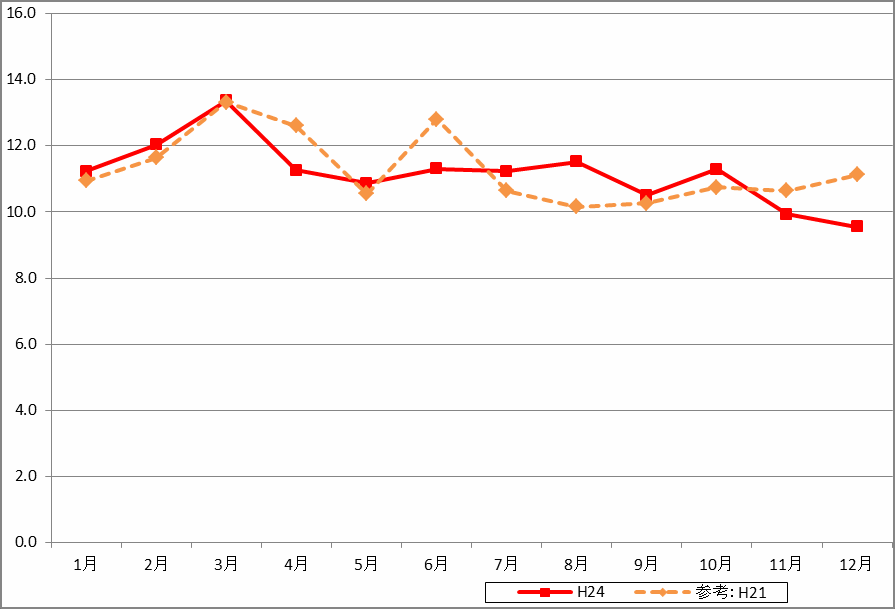 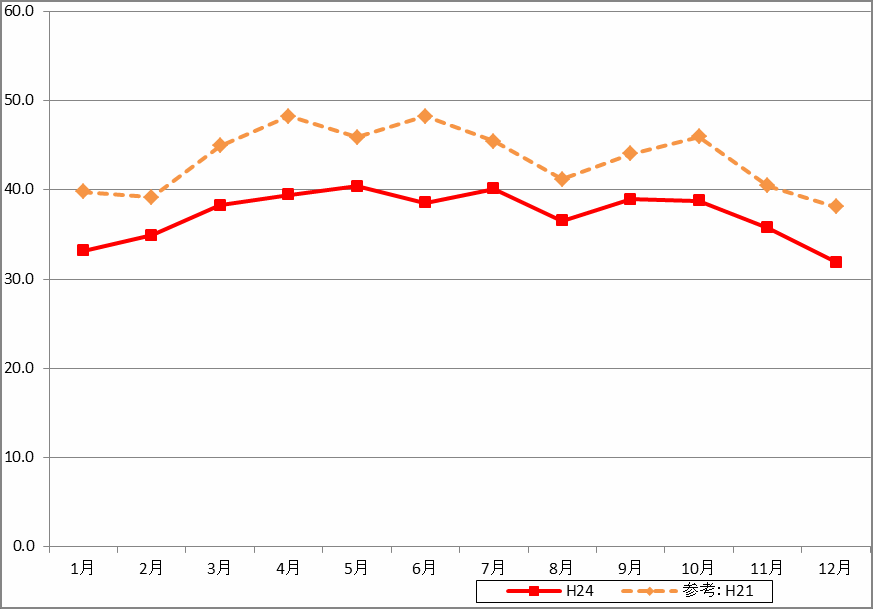 勤務問題	男女問題	学校問題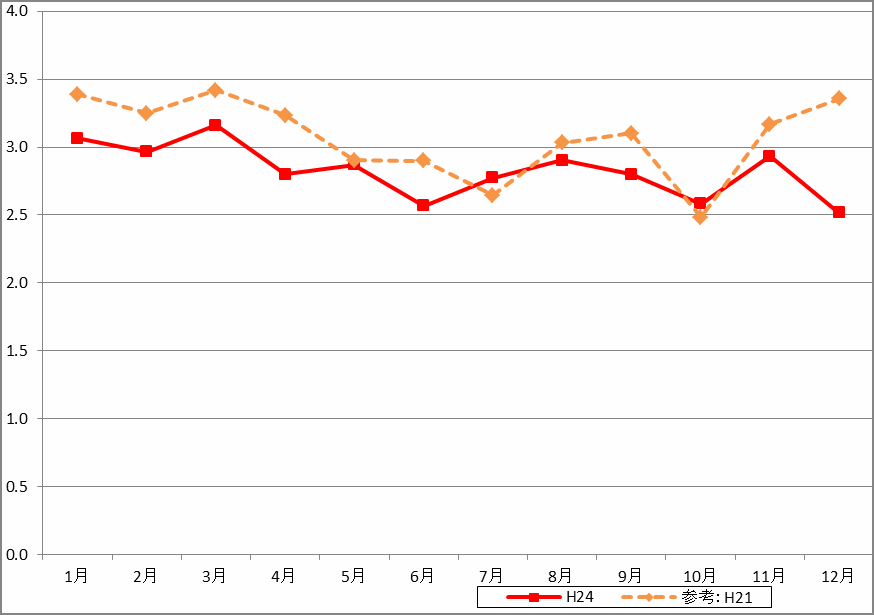 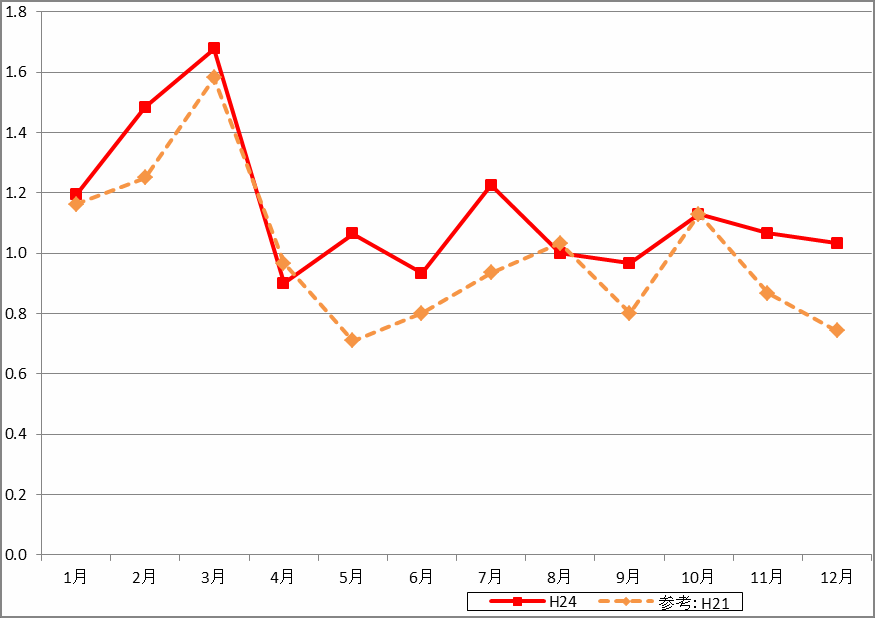 （単位：人）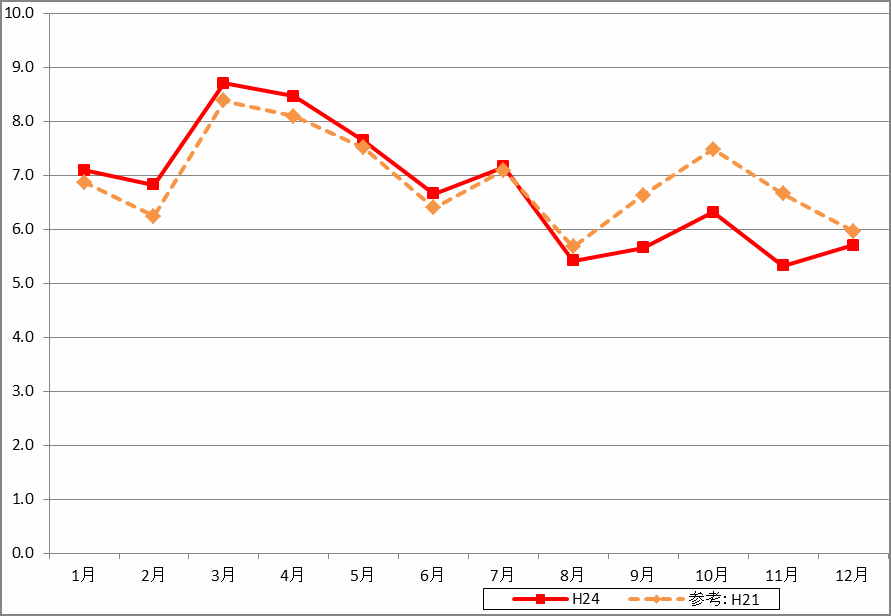 資料：警察庁自殺統計原票データより内閣府作成自殺未遂歴の有無別自殺者数の年次推移○未遂歴「あり」は減少に転じた。（単位：人）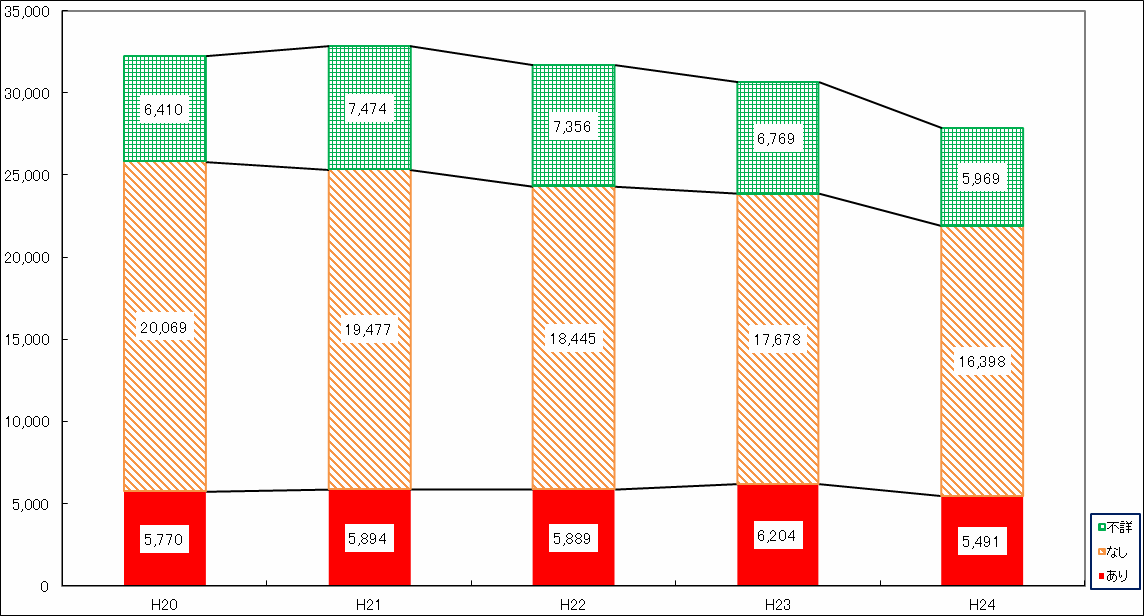 資料：警察庁自殺統計原票データより内閣府作成自殺未遂歴「あり」の男女別年齢階級別自殺者数○未遂歴「あり」は、男女とも20歳代で減少し、特に30歳代では著しく減少した。男性	女性（単位：人）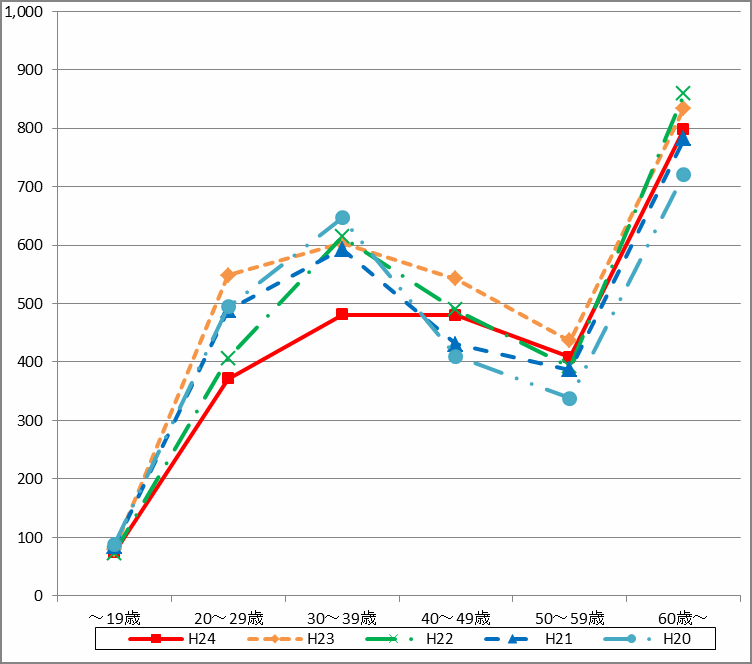 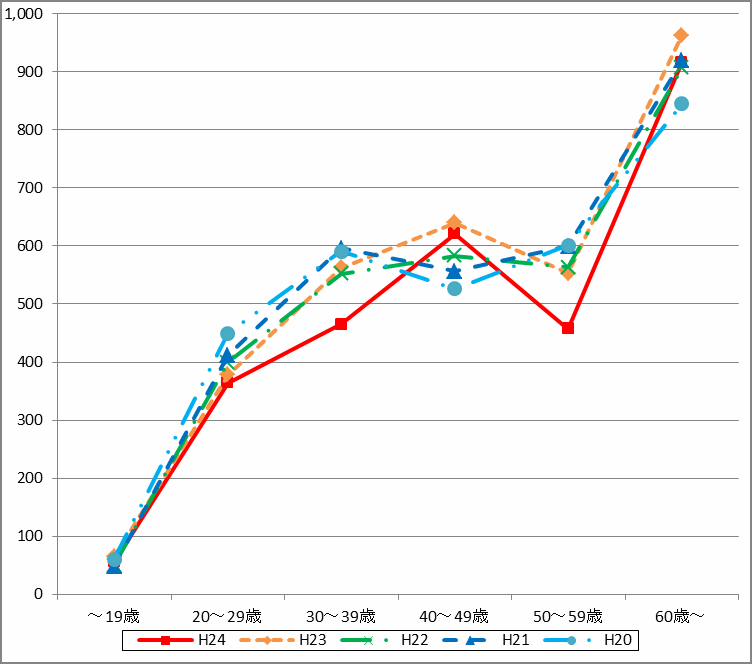 資料：警察庁自殺統計原票データより内閣府作成同居人の状況別自殺者数及び自殺死亡率の年次推移○一人暮らしは減少しているものの、全体に占める割合はほとんど変わっていない。○一人暮らしの自殺死亡率は減少しているものの、高い水準にある。主軸：自殺者数（単位：人）	第2軸：自殺死亡率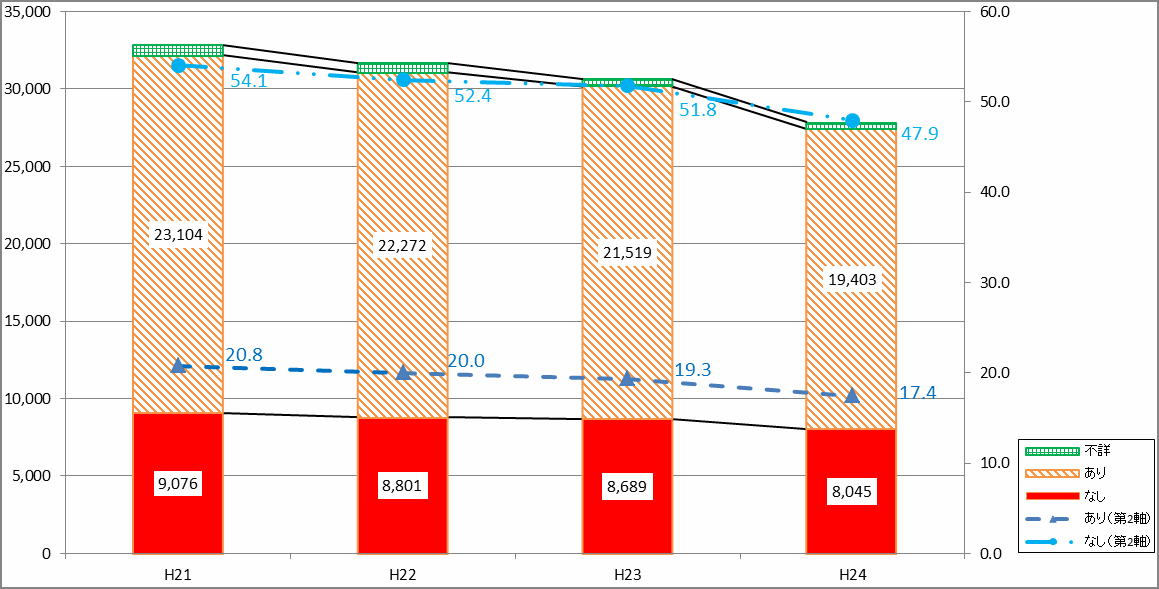 注）同居人「なし」の自殺死亡率は、総務省「平成22年国勢調査」の「単独世帯」の数値を各年に用いて算出を行った。また、同居人「あり」の自殺死亡率は、同じく総務省「平成22年国勢調査」の「総人口」と「単独世帯」の差を各年に用いて算出を行った。資料：警察庁自殺統計原票データ及び総務省「平成22年国勢調査」より内閣府作成平成24年における都道府県別の年間自殺死亡率及び23年との比較○京都府、香川県、神奈川県、奈良県などが低い。○ほとんどの都道府県で減少しており、沖縄県、香川県、和歌山県などでは大きく減少している 。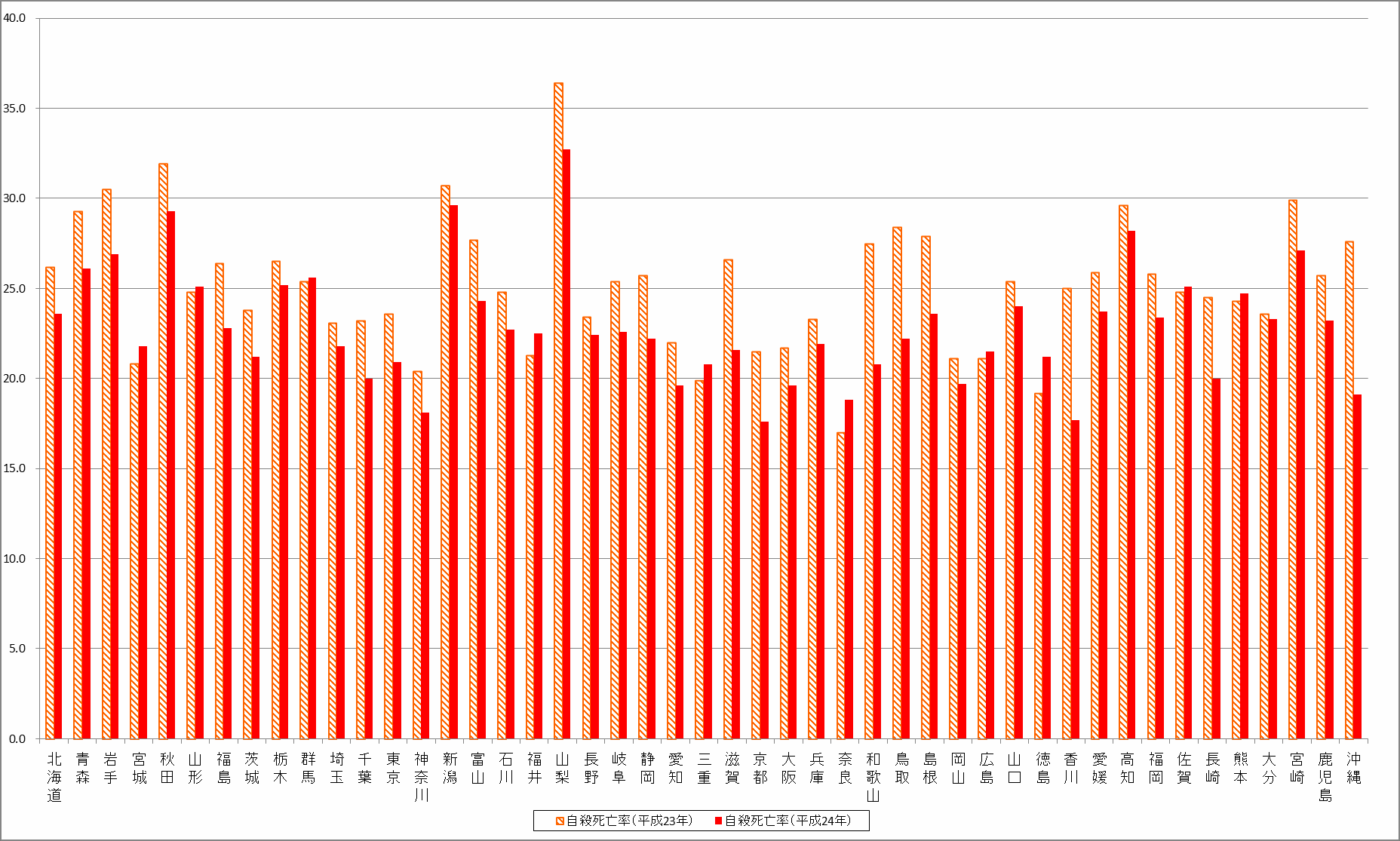 資料：内閣府・警察庁「平成23年中における自殺の状況」（平成24年については警察庁自殺統計原票データ）及び総務省「人口推計」より内閣府作成都市部とその他の地域の自殺死亡率の年次推移○都市部を含む都道府県においては、その他の地域と同程度の減少幅となった。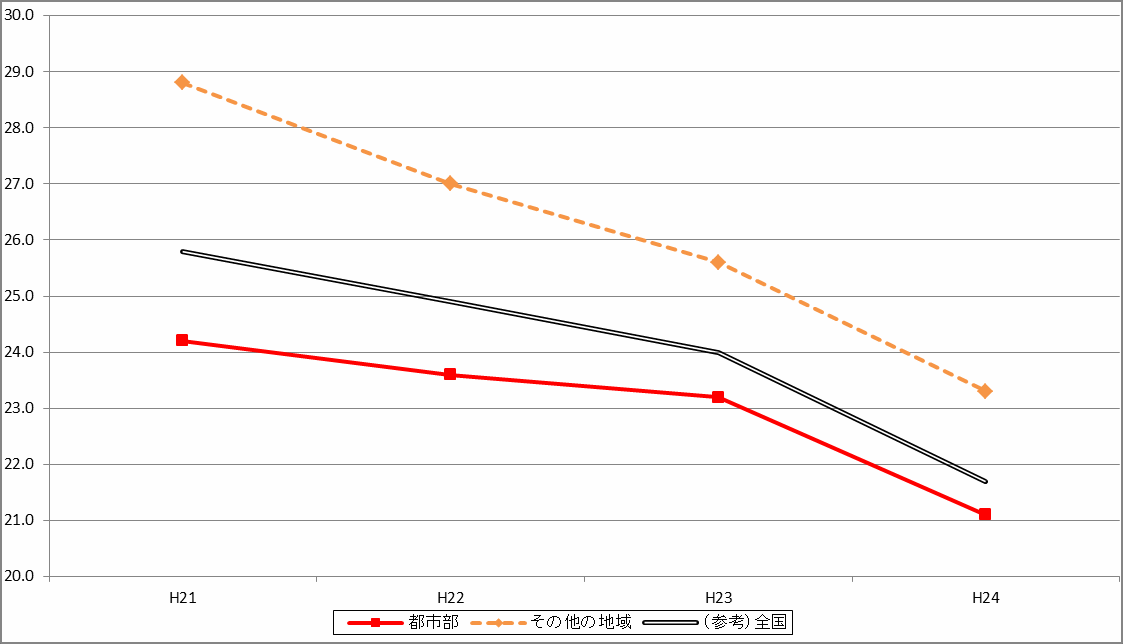 注）ここでいう都市部とは、東京都及び政令指定都市のある道府県のことをいう。資料：内閣府・警察庁「平成23年中における自殺の状況」（平成24年については警察庁自殺統計原票データ）及び総務省「人口推計」より内閣府作成東日本大震災に関連する都道府県別自殺者数の月次推移○23年と比べて減少しているものの依然として計上されており、特に福島県が多い。（単位：人）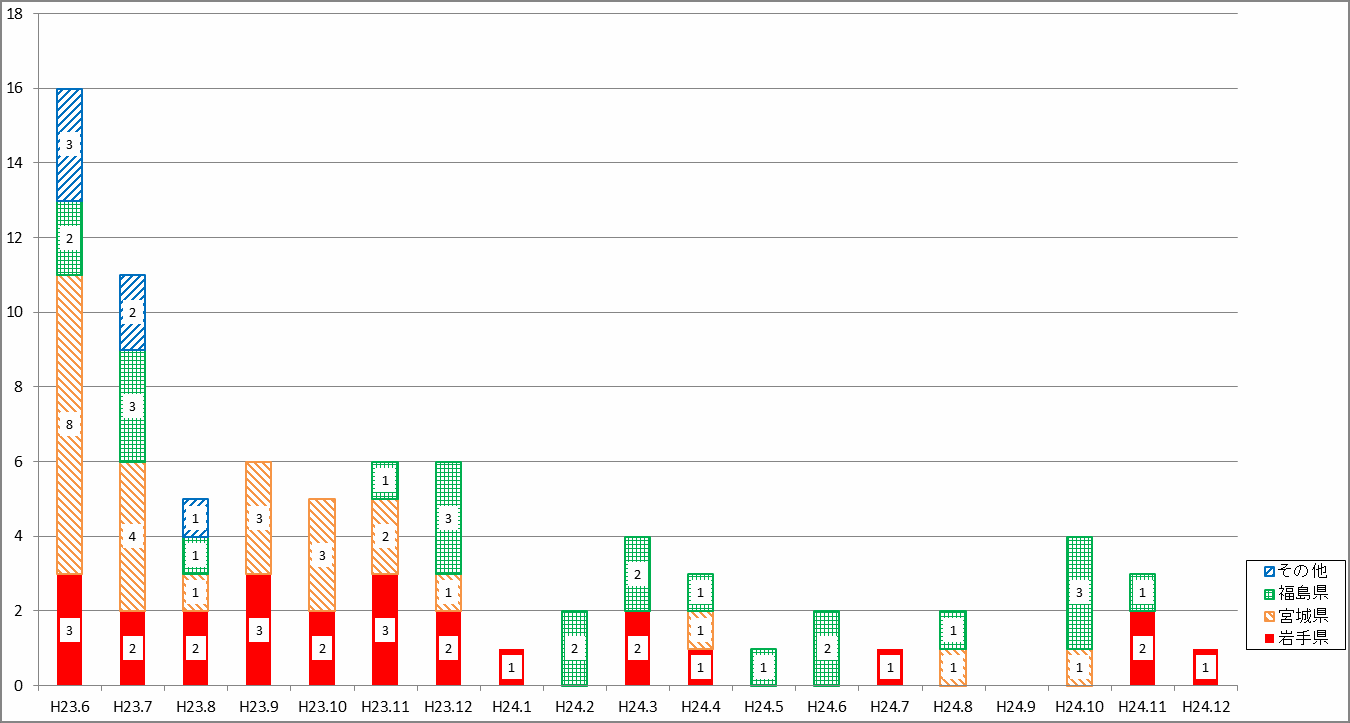 資料：内閣府「東日本大震災に関連する自殺者数（平成24年）」東日本大震災被災３県における月別自殺死亡率（年率換算）の推移○岩手県では全国平均を上回る月が多い。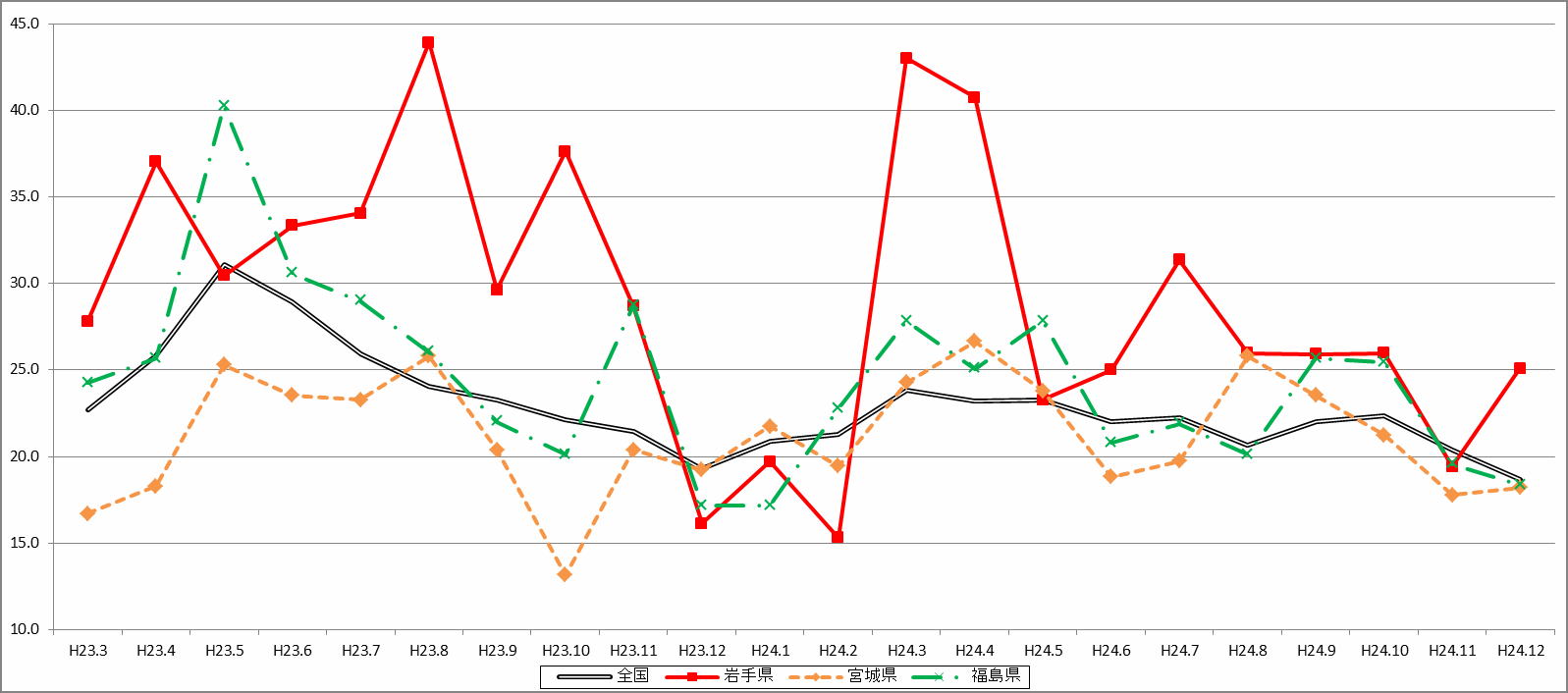 資料：警察庁自殺統計原票データ及び総務省「人口推計」より内閣府作成38